FORMULÁRIO DE PEDIDOS 
Cadernos para celebração do
DIA MUNDIAL DE ORAÇÃO – DMO – 2023Quantidade:                     x  R$ 8,00 = R$ ________________ valor totalO prazo limite para as encomendas é: 30 de NOVEMBRO de 2022.
Após esta data, não serão aceitos novos pedidos.Os cadernos serão enviados via postal entre os dias 16 e 20 de janeiro de 2023.Nome ou Razão Social (*):  	_CPF ou CNPJ (*):  	Rua: 	_nº 	Caixa Postal 	Cidade: 	UF:  		CEP: 	Telefone: _ 	e-mail:  	(*) ATENÇÃO: O nome ou razão social devem corresponder ao CPF ou CNPJ para o qual a nota fiscal será emitida, sendo de preenchimento obrigatório. O endereço para entrega deve ser atualizado.Pagamento somente depósito ou transferência bancária para:• Caixa Econômica Federal (104): agência 2374 – operação 003  – conta-corrente 2573-3
• Viacredi (085 - Sistema Ailos): agência 0101 – conta-corrente 10.221.00-0 • PIX - CNPJ: 02.197.784/0001-15 Enviar este formulário de pedido e o comprovante de pagamento para: Gráfica e Editora Otto Kuhr Ltda.CNPJ 02.197.784/0001-15Rua Erich Belz, 154 – CEP 89068-060 – Blumenau – SC Telefone: (47) 3337-1110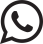 Se preferir, pode enviar o seu pedido e o comprovante de pagamento por e-mail:MARILEI.LML@TERRA.COM.BRAssinatura